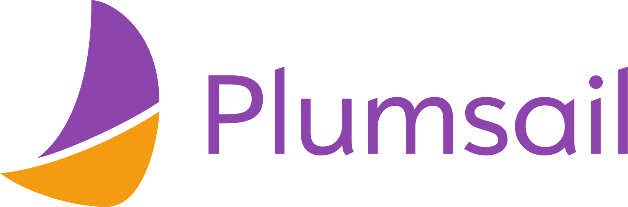 Certificate of Completion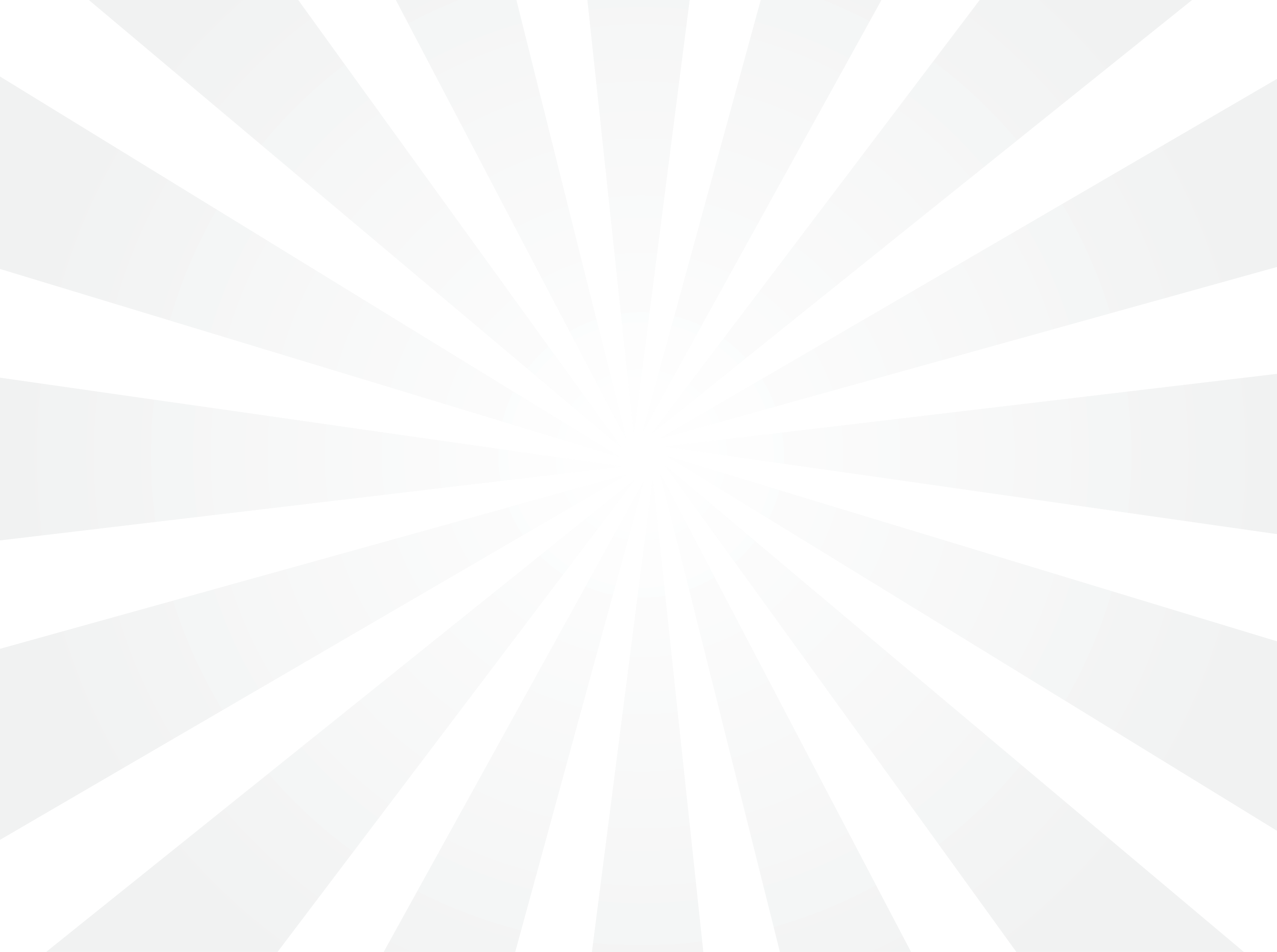 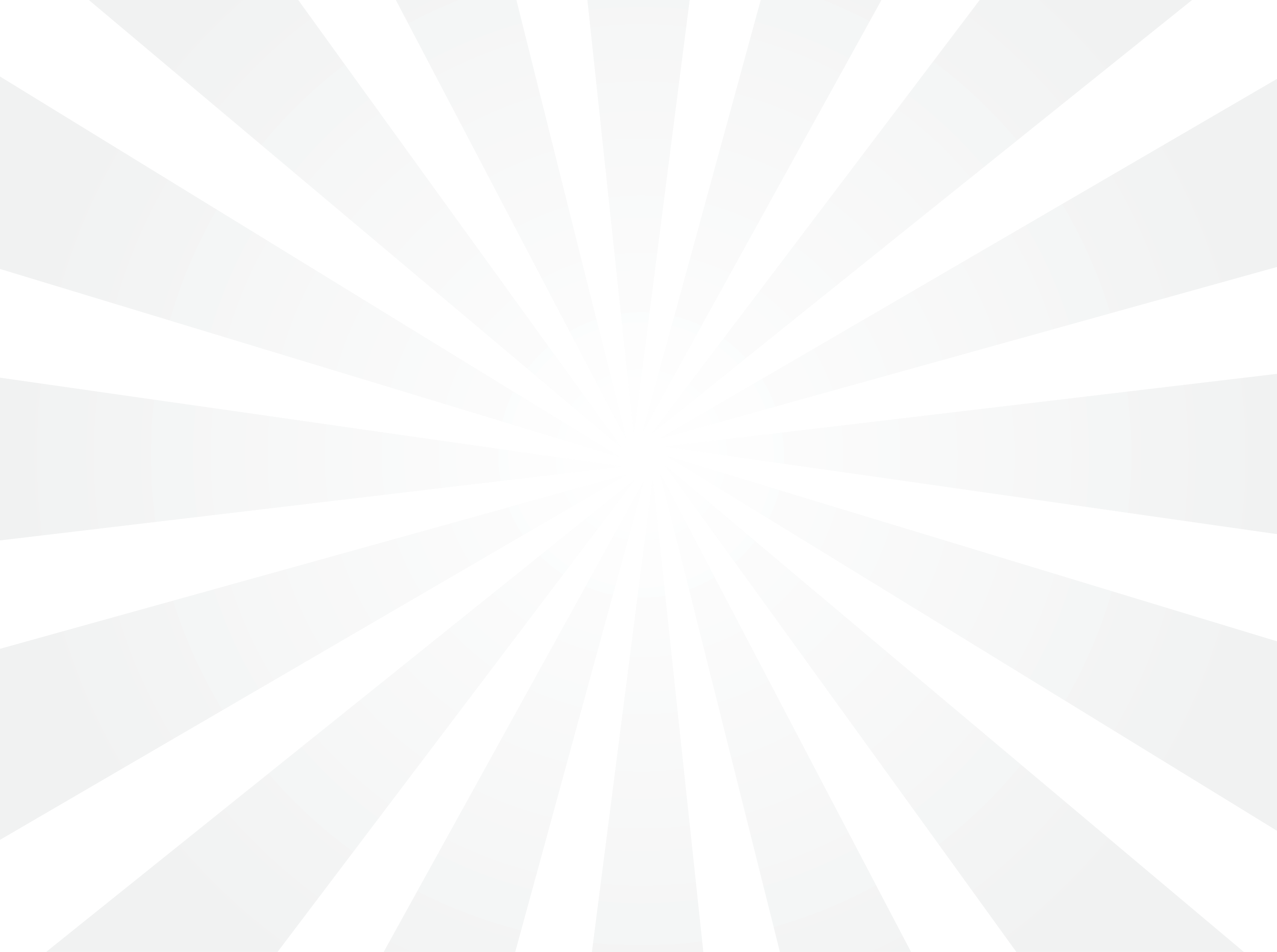 {{name}}has successfully completed the course{{course}}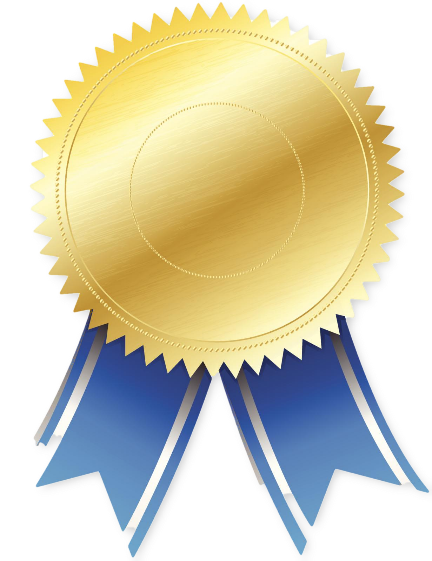 GRANTED: {{date}:format(MM/dd/yyyy)}